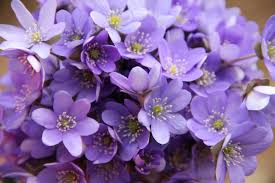 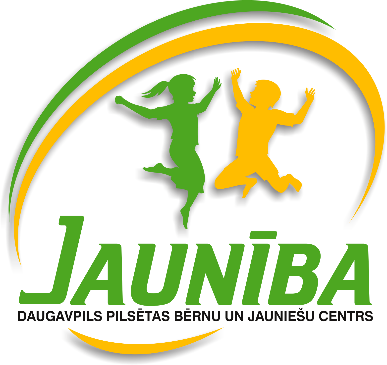 BJC “Jaunība” pasākumu plāns2023./2024.mācību gadaaprīlimDATUMSPASĀKUMSVIETA,LAIKSATBILDĪGAIS,TĀLRUNIS01.04.OTRĀS LIELDIENAS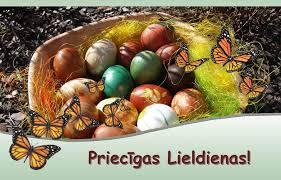 aprīlisSpēle- konkurss “Namiņa vēstures lappuses- 78 gadadiena” 2.kārta (pēc pieteikumiem)Daugavpils pilsētas Bērnu un jauniešu centrs “Jaunība”, Saules ielā 7J.Veļičko01.04.Orientēšanās sacensības “Lieldienu balva 2024”VecrīgaA.Smoļakova01.03.-15.04.BJC “Jaunība” pulciņa “Stendu modelisms” radošo darbu izstāde “Papīra pasaule”LCB filiāle Piekrastes bibliotēkaĻ.PavļukovaJ.Konovalovs02.04.Nodarbība “Krāsosim, māsiņas, raibas oliņas!”Brīvā laika klubs “Mezgls” 
plkst.15.30E.Ruļuka02.04.-04.04.Iniciatīvas “Kontakts” mācības MIKC “DDMV Saules skola” komandaiRēzeknes nov. Griškānu pag. “Litavnieki”, V/N “Zaļā sala”E.Ruļuka
M.Stoļarova02.04.-04.04Pasākums “Grāmatu tārpiņš” veltīts Starptautiskajai bērnu grāmatu dienai Daugavpils pilsētas Bērnu un jauniešu centra “Jaunība” brīvā laika kluba “Grīva” bērniem un jauniešiemBrīvā laika klubā “Grīva”
plkst.13.20I.Jackeviča03.04.Labestības pasākums „Katru dienu maza laime”, kas veltīts Starptautiskajai Laimes dienai Daugavpils pilsētas Bērnu un jauniešu centra “Jaunība” brīvā laika kluba “Ruģeļi” bērniem un jauniešiem (Laimes stunda, izstāde „Laimes simbols”) Brīvā laika klubā “Ruģeļi” plkst. 16.00A.Skurjate03.04.Latgales novada 4.-9. klašu un 5.-12.klašu koru konkurssVienības nama koncertzāle plkst.13.00A.PecevičaA.Jansone03.04.Informatīvi izglītojošs seminārs “Kompetenču pieeja interešu izglītības mācību saturā” Daugavpils pilsētas Bērnu un jauniešu centra “Jaunība” dejas mākslas un mūzikas jomu pedagogiemDaugavpils pilsētas Bērnu un jauniešu centrs “Jaunība”, Saules ielā 7, kab. 3.12., plkst. 11.00 - 12.30.N. Ruhmane03.04.Daugavpils pilsētas skolu pašpārvalžu saliedēšanas cikla pasākums “Pozitīvo emociju kokteilis”Daugavpils Valstspilsētas vidusskola. Aicināti 5 pašpārvalžu dalībnieki vai līderi no šādām skolām: Daugavpils Centra vidusskola, Daugavpils Iespēju vidusskola, J.Pilsudska Daugavpils valsts poļu ģimnāzija, Daugavpils Valsts ģimnāzija, Daugavpils Vienības pamatskola, Daugavpils Zinātņu vidusskola, Daugavpils Draudzīgā aicinājums vidusskola, Daugavpils Tehnoloģiju vidusskola-licejs, plkst.14.30S.KotovaE.Ruļuka A.Jurģīte G.Vanaga04.04.Sacensību seriāla “Orientieris 2024” 2. posmsNeredzīgo biedrība,plkst.16.00A.SmoļakovaĻ.Pavļukova04.04.Nodarbība “Krāsosim, māsiņas, raibas oliņas!”Brīvā laika klubs “STARS” plkst.15.00E.Ruļuka04.04.Pilsētas Akordeonistu orķestra 65 gadu jubilejas koncerta “Ieskats atmiņās…” apmeklējumsVienības nama koncertzāle, plkst. 18.00S.Rjabceva05.04.Vizuālās un vizuāli plastiskās mākslas darbu izstāde “Saules ritmi”- 1.kārtas dalībnieku apbalvošanaDaugavpils pilsētas Bērnu un jauniešu centrs “Jaunība”, Saules ielā 7,plkst.15.30O. Sverčkauska06.04.Latvijas izglītības iestāžu pūtēju orķestru modelēšanas koncertsGulbenes Sporta centrsA.PecevičaA.Grīnberts07.04.Meistarklase "Stendu pasaule".LCB filiāle Piekrastes bibliotēka
plkst.10.00J.Konovalovs08.04.Darba grupas sanāksme (Valsts nozīmes statuss)plkst.10.00, kab.2.4.A.Jansone09.-10.04.XXI Starptautiskais akordionistu - solistu un ansambļu konkurss “Naujene 2024”Augšdaugavas novada Kultūras centrs “Vārpa”S.Rjabceva09.04Pasaules veselības dienas ietvaros pasākums “Veselīgs dzīvesveids” Daugavpils pilsētas Bērnu un jauniešu centra “Jaunība” brīvā laika kluba “Grīva” bērniem un jauniešiemBrīvā laika klubā “Grīva”
 plkst. 13.30I.Jackeviča10.04.Bibliotekārā stunda un izstāžu apmeklējums Jaunbūves bibliotēkā Daugavpils Pilsētas Bērnu un jauniešu centra “Jaunība” brīvā laika kluba “Mezgls”  bērniem un jauniešiem  Jaunbūves bibliotēkāplkst. 16.00O.Taļmane-JansoneN.Skarbinīka10.04.Starpklubu pasākums “Didaktisko spēļu karuselis”Brīvā laika klubā “Smaids”      plkst. 16.00A.Pučinskis                  J.Suhovilo11.04.Sacensību seriāla “Orientieris 2024” 3. posmsApvedceļš,plkst.16.00A.SmoļakovaĻ.Pavļukova11.04.Seminārs direktoru vietniekiem audzināšanas jomāDaugavpils pilsētas Bērnu un jauniešu centrs “Jaunība”, Saules ielā 7, kab. 2.4.plkst.14.00A.Jurgīte12.04.Dienvidlatgales bērnu un jauniešu folkloras kopu reģionālais sarīkojums Līvānu novada kultūras centrāDaugavpils Vienības pamatskola,Lūcija Vaivode12.04.Daugavpils pilsētas skolu pašpārvalžu saliedēšanas cikla pasākums “Latviskās tradīcijas”Daugavpils Vienības pamatskola. Aicināti 5 pašpārvalžu dalībnieki vai līderi no šādām skolām: Daugavpils Centra vidusskola, Daugavpils Iespēju vidusskola, Daugavpils Valstspilsētas vidusskola, J.Pilsudska Daugavpils valsts poļu ģimnāzija, Daugavpils Valsts ģimnāzija, Daugavpils Zinātņu vidusskola, Daugavpils Draudzīgā aicinājums vidusskola,Daugavpils Tehnoloģiju vidusskola-licejs, plkst.14.30B.IvanovaE.Ruļuka A.Jurģīte G.Vanaga12.04. BOCCIA turnīrs  Daugavpils pilsētas Bērnu un jauniešu centra “Jaunība” brīvā laika kluba “STARS” bērniem un jauniešiem    Brīvā laika klubā “STARS” plkst. 15.00A.Mamajeva12.04.Pasākums “Pasaciņas prieks bērniem” BJC “Jaunība” apkaimes brīva laika kluba “Križi” audzēkņiemBrīvā laika klubs “Križi” plkst. 16.00T.Smirnova13.04Tautas deju kolektīvu sadancis Daugavpils Vienības nams 
laiks tiks precizētsN.KrivoguzaI.Zugicka13.04.Starptautiskais mūsdienu deju konkurss “Spring Fiesta 2024”Kauņa, LietuvasI.Timšāne13.04.Mūsdienu deju lieluzveduma sagatavošanas seminārs - modelēšanas koncerts.Ogres Kultūras namsI.Poga un mūsdienu deju kolektīvu vadītāji14.04.Open Latvian modern dance cup “Daugavpils open 2024”Daugavpils Kultūras PilsO.KarašovaŽ.Trojāne15.04.Informatīva sanāksme par tautas deju festivālu Latvju bērni danci vēda Dobelē VISC  11.00N. Krivoguza16.04.Zīmējumu konkurss “Lauku dzīves iemītnieki”  Daugavpils pilsētas Bērnu un jauniešu centra “Jaunība” brīvā laika kluba “STARS” bērniem un jauniešiem    Brīvā laika klubā “STARS” plkst. 15.00A.MamajevaL.Baļe16.04.6.Starptautiskā zinātniski pētnieciskā konference sabiedrības iekļaujošās vērtībasDaugavpils Universitātes Daugavpils medicīnas koledžā,  Varšavas ielā 26a no plkst.9.00 - plkst.17.00A.Jansone Piedalāmies ar savu pieredzi17.04.Skatuves runas konkurss Latgales un Sēlijas kultūrvēsturiskajos novados  Rēzekne, Austrumlatvijas radošo pakalpojumu centrs “Zeimuļs”Piedalās izvirzītie pārstāvji. Informācija par izbraukšanu tiks paziņota personīgi.A.Jurģīte17.04.Konkursa “Dižpuika 2024” - finālsDaugavpils pilsētas BJC “Jaunība”, Saules ielā 7, plkst.13.00A.Labute18.04.Sacensību seriāla “Orientieris 2024” 4. posmsJaunā Forštate,plkst.16.00A.SmoļakovaĻ.Pavļukova18.04.Pasākums “Atkritumu šķirošana” Daugavpils pilsētas Bērnu un jauniešu centra “Jaunība” brīvā laika kluba “Smaids” bērniem un jauniešiemBrīvā laika klubā “Smaids”      plkst. 16.00J. Suhovilo18.04.Pasākums “Es pasaulē” Daugavpils pilsētas pamatskolu pašpārvalžu pārstāvjiemDaugavpils Saskaņas pamatskola 
plkst.15.00E.RuļukaS.Čeirāne19.04.Latgales novada jaukto koru konkurssVienības nama koncertzāle plkst.13.00A.PecevičaA.Jansone19.04.“Lielā Talka 2024” .Aktivitātes mežā, kvests. Pikniks. BJC “Jaunība” apkaimes brīva laika kluba “Križi” audzēkniemApkaimes “Križi” plkst. 16.00T.Smirnova20.04.III STARPTAUTISKAIS  Oskara Stroka Jauno pianistu un komponistu konkurssDaugavpils Iespēju vidusskolaS.AleksejevaN.Bogdanova20.04.Latvijas robotikas čempionāta Daugavpils posmsDaugavpils Iespēju vidusskola, Valkas ielā 4 
plkst.10.00J.Konovalovs20.-21.04.Orientēšanās sacensības “Aronas kauss 2024”Ļaudona, Madonas novadsA.SmoļakovaĻ.Pavļukova22.04.Pasākums “Lielā talka – stadiona apkārtnes sakārtošana” Daugavpils pilsētas Bērnu un jauniešu centra “Jaunība” brīvā laika kluba “Smaids” bērniem un jauniešiemBrīvā laika klubā “Smaids”      plkst. 15.00A.Uzols                        J.Suhovilo23.04.Izglītojošā stunda “Starptautiskā Zemes diena” Daugavpils pilsētas Bērnu un jauniešu centra “Jaunība” brīvā laika kluba “STARS” bērniem un jauniešiem    Brīvā laika klubā “STARS”      plkst. 15.00A.Mamajeva23.04“Taurenīt, mans taurenīt…” radošo darbu konkurss-izstāde Daugavpils pilsētas Bērnu un jauniešu centra “Jaunība” brīvā laika kluba “Grīva” bērniem un jauniešiem   Brīvā laika klubā “Grīva” 
plkst. 13.30I.Jackeviča,pulciņu solotāji23.04.-17.05.Tehniskās modelēšanas darbu konkurss-izstāde “Virzāmies augšup Latvijai”Daugavpils pilsētas BJC „Jaunība”, Saules ielā 7, skatlogosDarbi jāiesniedz BJC “Jaunība” dežurantam (Saules ielā 7),  no 15. aprīļa līdz 19. aprīlim no plkst. 10.00 līdz 18.00.A.Labute24.04.Sacensību seriāla “Orientieris 2024” 5. posmsIlūksteplkst.16.00A.SmoļakovaĻ.Pavļukova24.04.Lielā Talka Gubiščes ezera parkā Daugavpils Pilsētas Bērnu un jauniešu centra “Jaunība” brīvā laika kluba “Mezgls”  bērniem un jauniešiem  Gubiščes ezera parks plkst. 15.00O. Taļmane-JansoneN.Skarbinīka25.04.Lielā Talka Ruģeļos un pikniks  Daugavpils pilsētas Bērnu un jauniešu centra “Jaunība” brīvā laika kluba “Ruģeļi” bērniem, jauniešiem un vecākiemRuģeļu ūdenskrātuvēplkst.15.00A.SkurjateA.Uzols25.04.Vizuālās un vizuāli plastiskās mākslas projekts “Saules ritmi” 2.kārta Līvānu Bērnu un jauniesu centrāO.Sverčkauska25.04.Skolu jaunatnes tautas deju kolektīvu koprepertuāra pārbaude, gatavojoties XIII Latvijas skolu jaunatnes Dziesmu un deju svētku deju lielkoncertam “Es atvēru Laimas dārzu”Daugavpils Kultūras Pils
plkst. 14.00(mēģinājumi no plkst.10.00) N.KrivoguzaA.Jansone25.04.Latvijas skolu orientēšanās kaussOgreA.SmoļakovaĻ.Pavļukova26.04.Daugavpils pilsētas skolu pašpārvalžu saliedēšanas cikla noslēguma pasākumsJ.Pilsudska Daugavpils valsts poļu ģimnāzija. Aicināti pašpārvalžu dalībnieki vai līderi no šādām skolām: Daugavpils Centra vidusskola, Daugavpils Iespēju vidusskola, Daugavpils Valstspilsētas vidusskola, Daugavpils Valsts ģimnāzija, Daugavpils Vienības pamatskola, Daugavpils Zinātņu vidusskola, Daugavpils Draudzīgā aicinājums vidusskola, Daugavpils Tehnoloģiju vidusskola-licejsA.ZačiņajevsE.Ruļuka A.Jurģīte G.Vanaga26.04.Zoodārza “Jurita” apmeklēšana. Pārgājiens. BJC “Jaunība” apkaimes brīva laika kluba “Križi” audzēkņiemZoodārza “Jurita”  apmeklējums plkst. 16.30T.Smirnova26.04.Pieredzes apmaiņas brauciens uz Aglonas bērnu un jauniešu brīvā laika pavadīšanas centru “Strops” un iepazīšanas pastaiga pa Kristus Karaļa kalnu Daugavpils Pilsētas Bērnu un jauniešu centra “Jaunība” brīvā laika kluba “Mezgls”  bērniem un jauniešiem    Aglonas bērnu un jauniešu brīvā laika pavadīšanas centrā “Strops”, Aglonā  
plkst.16.00N.SkarbinīkaO.Jansone27.04.“Dāvana māmiņai” radošā darbnīca Daugavpils Pilsētas Bērnu un jauniešu centra “Jaunība” brīvā laika kluba “STARS”  bērniem un jauniešiem    Brīvā laika klubā “STARS” plkst.15.00A.MamajevaN.Ruhmane28.04.Sporta deju sacensības “Ludzas kauss”Ludzas KN, LudzaO.Mihailova29.04.Starptautiskās dejas dienas koncerts IZJŪTI TO!Vienības nama koncertzāleplkst. 18.00I.Poga un mūsdienu deju kolektīvu vadītājiLaiks tiks precizētsViktorīna “Es mīlu Tevi, Latvija!”Brīvā laika klubiE.Ruļuka